Paper 1 Mock- 2 hoursSocial InfluenceExplain what is meant by internalisation. (2 marks)Explain how a minority can bring about social change. (Total 4 marks)Apart from personality type, outline one psychological explanation for defiance of authority. (2)By today’s standards, many studies of social influence would be judged unethical.’ Discuss ethical issues that have arisen in social influence research. Refer to evidence in your answer. (Total 16 marks)MemoryComplete the following statement about long-term memory. Information not available for conscious inspection refers to: A Episodic memory               B Procedural memory                  C Semantic memory                           (Total 1 mark)Bryan has been driving for five years. Whilst driving, Bryan can hold conversations or listen to music with little difficulty. Bob has had four driving lessons. Driving requires so much of Bob’s concentration that, during lessons, he often misses what his driving instructor is telling him. With reference to features of the working memory model, explain the different experiences of Bryan and Bob.     (Total 4 marks)Research has suggested that the encoding and capacity of short-term memory are different from the encoding and capacity of long-term memory. Explain what is meant by coding. ................................................................................................................................. ................................................................................................................................. ................................................................................................................................. ................................................................................................................................. (Total 2 marks)4.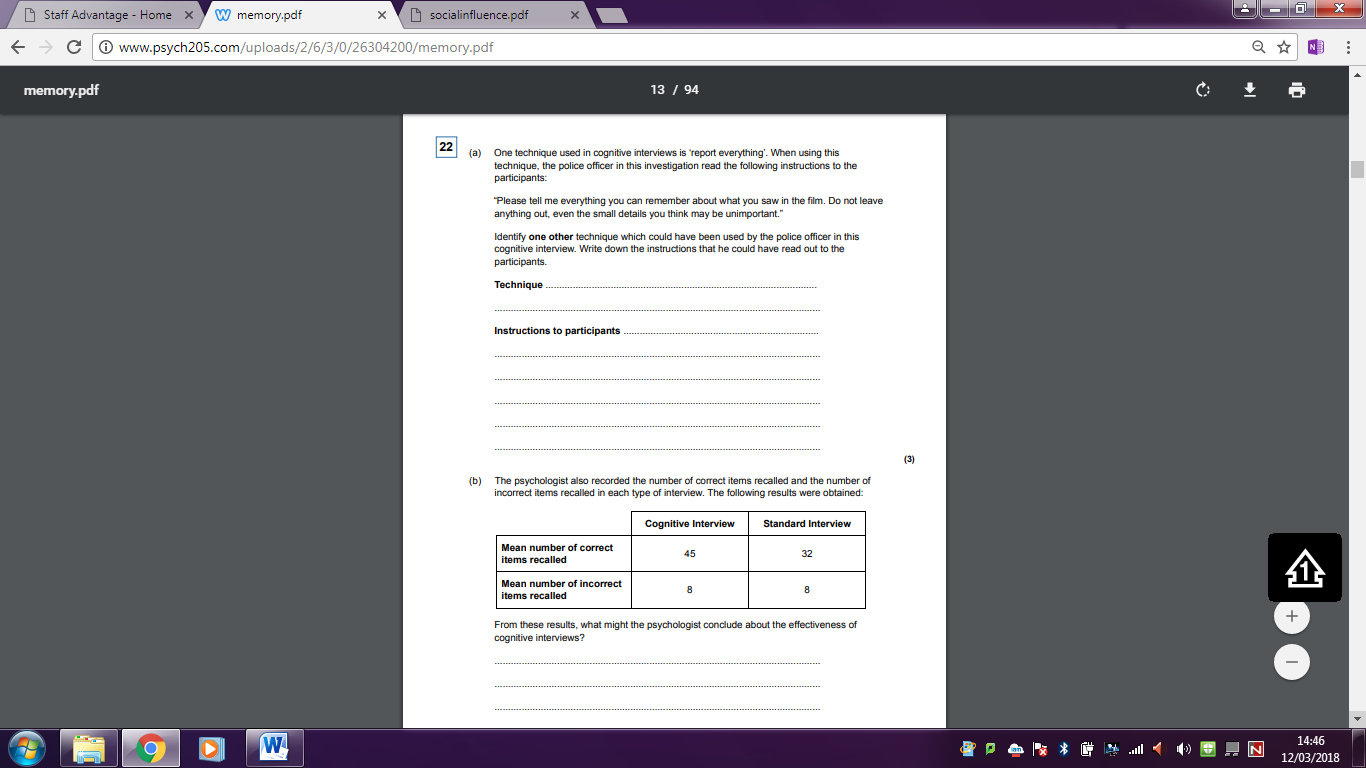 4 marks Outline one study that has investigated the effect of anxiety on eyewitness testimony. (Total 4 marks)Outline and evaluate one or more explanations of forgetting (8 marks)Attachment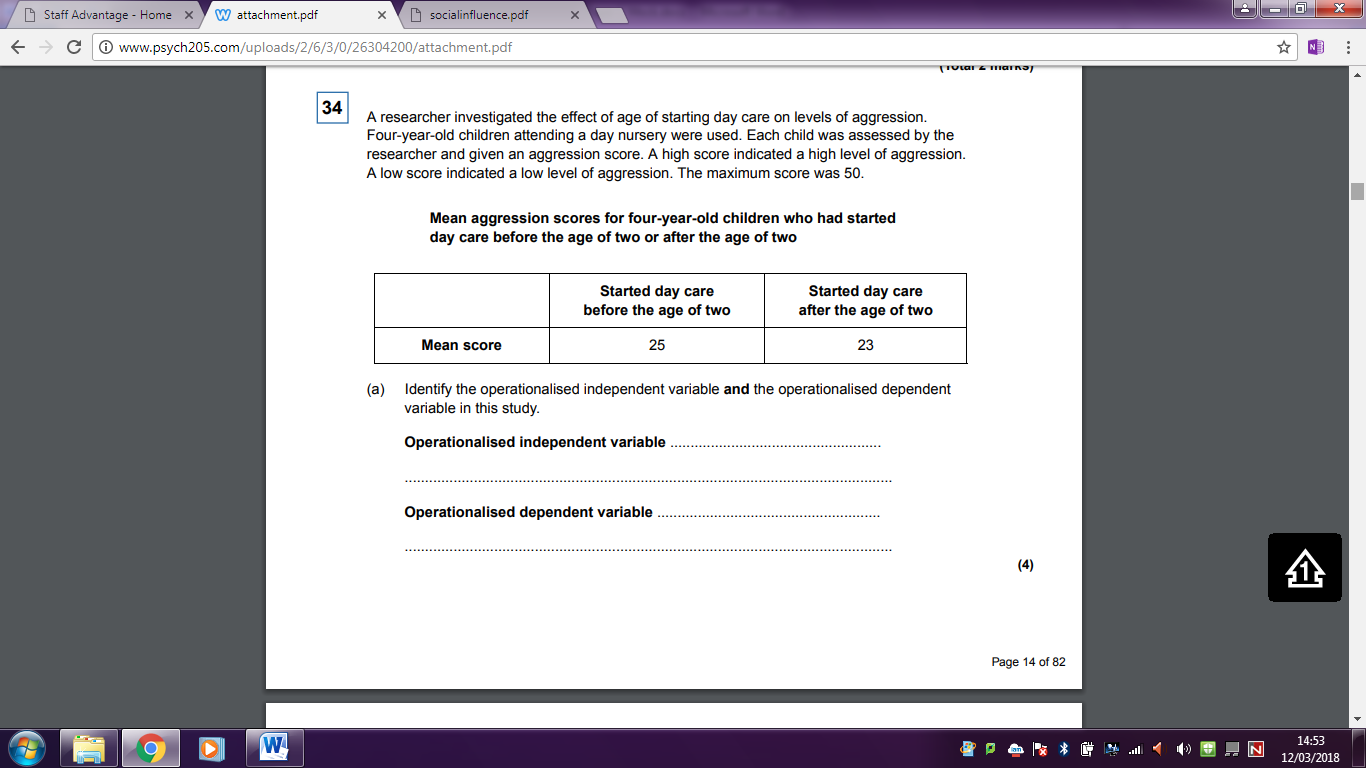 2. Name one measure of dispersion that the researcher could have used to describe the data. (1 mark)3.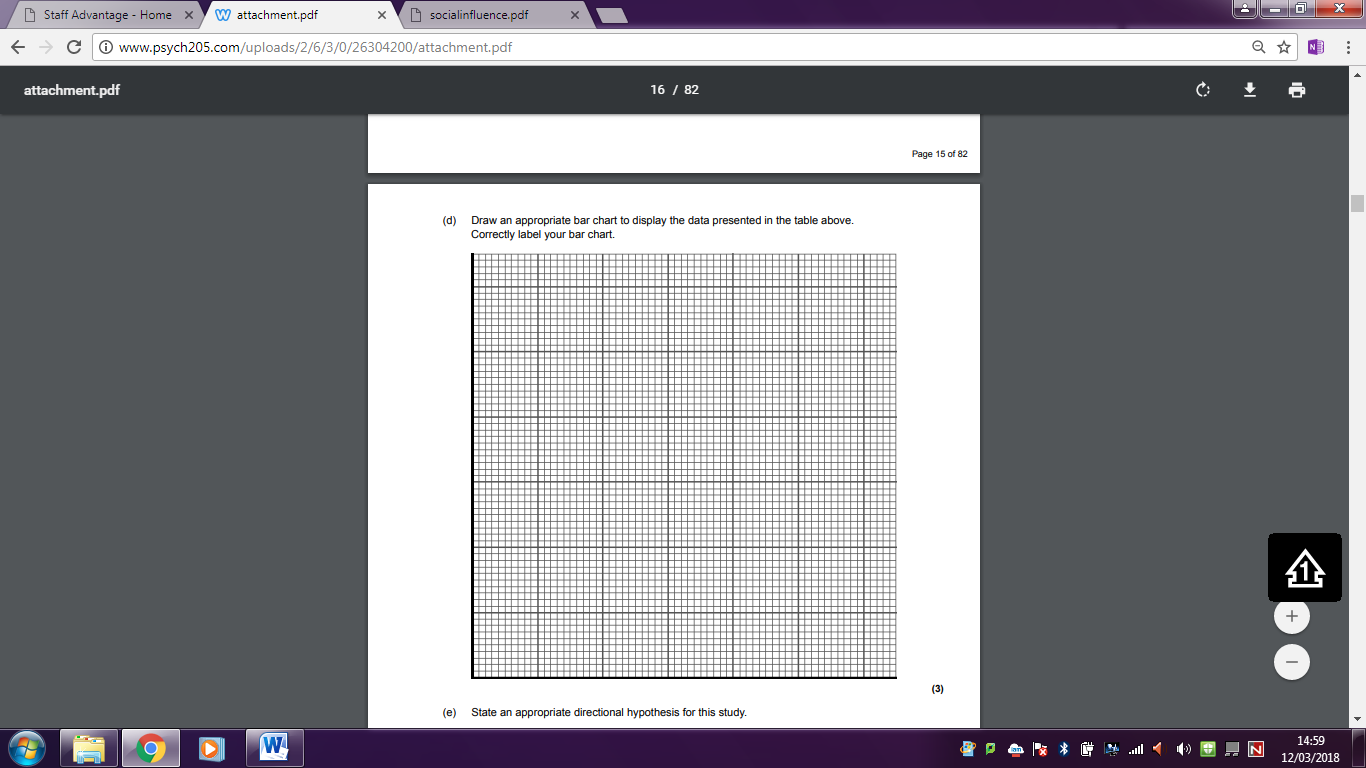 Describe and Evaluate research into the influence of attachment on childhood and adult relationships (16 marks)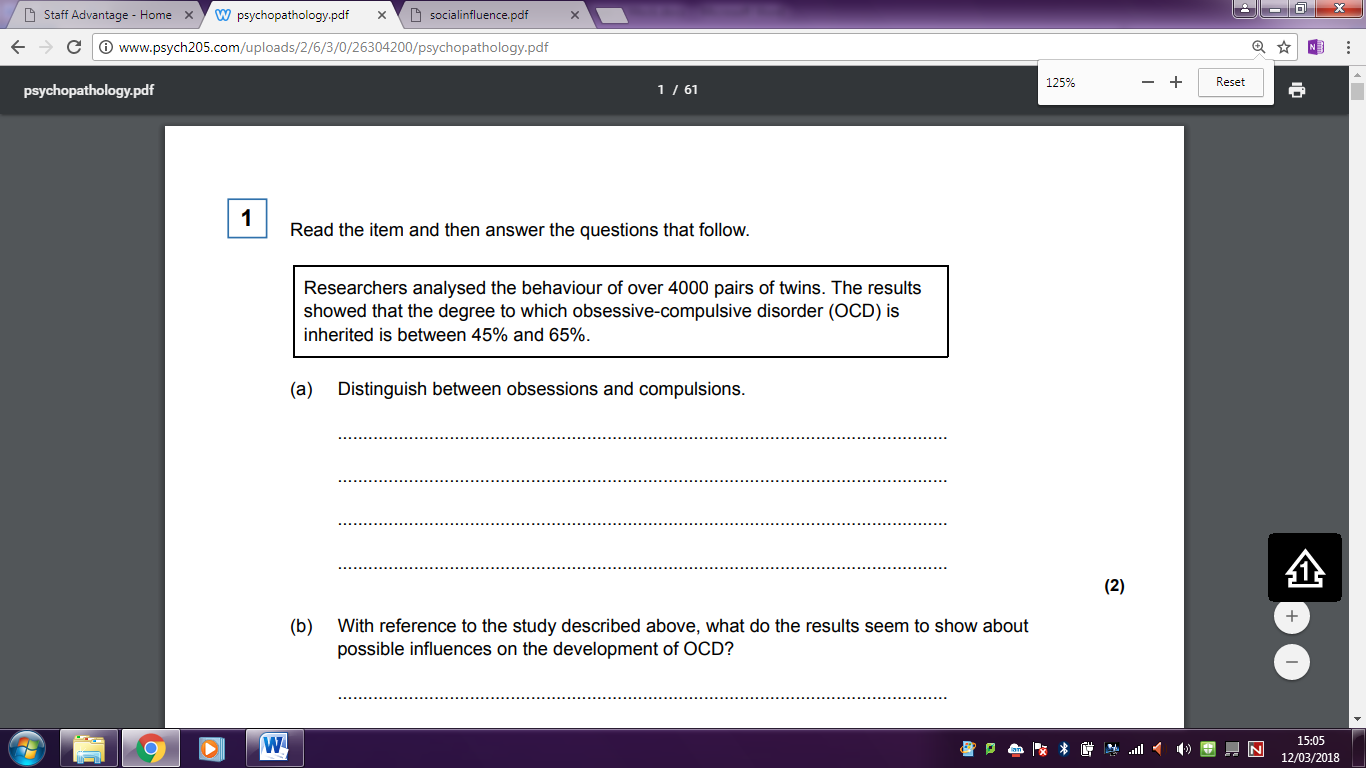 Psychopathology(2)b) With reference to the study described above, what do the results seem to show about possible influences on the development of OCD?     (4)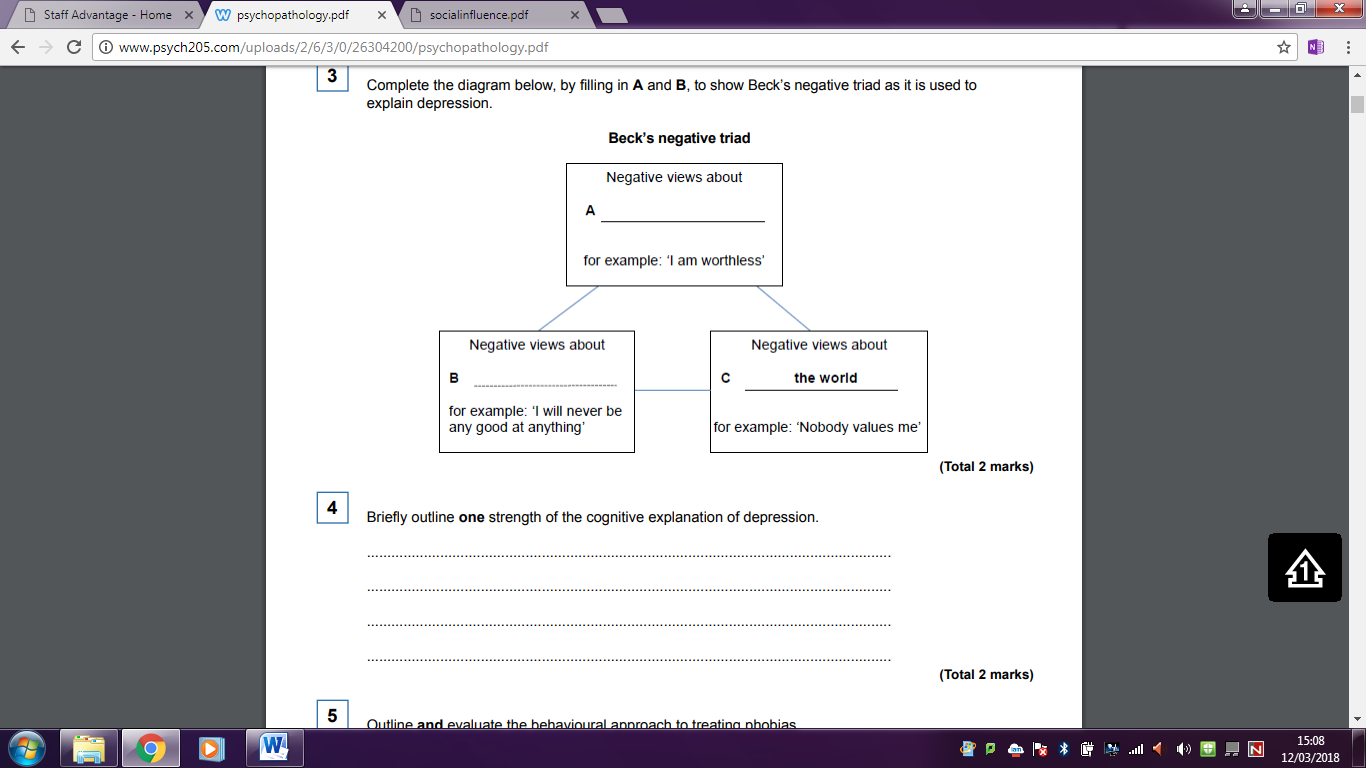 Identify one definition of abnormality and explain one limitation associated with this definition. ................................................................................................................................. ................................................................................................................................. ................................................................................................................................. ................................................................................................................................. ................................................................................................................................. ................................................................................................................................. (Total 3 marks)Outline biological explanations of OCD (6 marks)Evaluate biological therapies as a treatment of OCD (10 marks) 